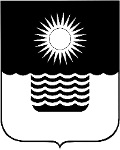 Р Е Ш Е Н И Е ДУМЫ МУНИЦИПАЛЬНОГО ОБРАЗОВАНИЯГОРОД-КУРОРТ ГЕЛЕНДЖИКот 31 мая 2019 года 	                    		                        	           	№ 105г. ГеленджикО внесении изменения в решение Думы муниципального образования город-курорт Геленджик от 26 июня 2012 года №769 «Об утверждении нормативов градостроительного                           проектирования муниципального образования                                                       город-курорт Геленджик» (в редакции решения Думы муниципального образования город-курорт                                          Геленджик от 30 ноября 2017 года №690)В целях уменьшения рисков криминальных проявлений и их последствий, приведения правовых актов органов местного самоуправления муниципального образования город-курорт Геленджик в соответствие с действующим законодательством Российской Федерации, руководствуясь статьями 16, 37 Федерального закона от 6 октября 2003 года №131-ФЗ                     «Об общих принципах организации местного самоуправления в Российской Федерации» (в редакции Федерального закона от 1 мая 2019 года                          №87-ФЗ), постановлением администрации муниципального образования город-курорт Геленджик от 23 января 2015 года №143 «Об утверждении Положения о составе, порядке подготовки и утверждения местных нормативов градостроительного проектирования муниципального образования город-курорт Геленджик», постановлением администрации муниципального образования город-курорт Геленджик от 27 февраля 2019 года №450                            «О подготовке проекта о внесении изменений в нормативы градостроительного проектирования муниципального образования город-курорт Геленджик, утвержденные решением Думы муниципального образования город-курорт Геленджик от 26 июня 2012 года №769 «Об утверждении нормативов градостроительного проектирования муниципального образования город-курорт Геленджик» (в редакции решения Думы муниципального образования город-курорт Геленджик от 30 ноября 2017 года №690)», статьями 8, 27, 65 Устава муниципального образования город-курорт Геленджик, Дума муниципального образования город-курорт Геленджик р е ш и л а:1. Внести в решение Думы муниципального образования город-курорт Геленджик от 26 июня 2012 года №769 «Об утверждении нормативов градостроительного проектирования муниципального образования город-курорт Геленджик» (в редакции решения Думы муниципального образования город-курорт Геленджик от 30 ноября 2017 года №690) следующее изменение:подпункт 3 пункта 2 статьи 1 приложения к решению изложить в следующей редакции:«3) проектирование и прокладка необходимых коммуникаций для установки камер видеонаблюдения, комплексов экстренного вызова «Гражданин-полиция», проектирование и возведение помещений для расположения стационарных постов полиции.В жилом здании и на придомовой территории застройщиком должны быть предусмотрены мероприятия, направленные на уменьшение рисков криминальных проявлений и их последствий, способствующие защите проживающих в жилом здании людей и минимизации возможного ущерба при возникновении противоправных действий. Эти мероприятия устанавливаются в задании на проектирование, которое должно быть согласовано с управлением гражданской обороны и чрезвычайных ситуаций администрации муниципального образования город-курорт Геленджик, и могут включать применение взрывозащитных конструкций, установку домофонов, видеонаблюдения, кодовых замков, систем охранной сигнализации, защитных конструкций оконных проемов в первых, цокольных и верхних этажах, в приямках подвалов, а также дверей входных, ведущих в подвал, на чердак и, при необходимости, в другие помещения».2. Опубликовать настоящее решение в Геленджикской городской              газете «Прибой» и разместить на официальном сайте администрации муниципального образования город-курорт Геленджик в информационно-телекоммуникационной сети «Интернет».3. Решение вступает в силу со дня его официального опубликования.Глава муниципального образованиягород-курорт Геленджик                                                                  А.А. БогодистовПредседатель Думы муниципальногообразования город-курорт Геленджик                                            М.Д. Димитриев